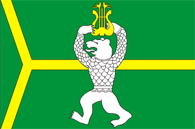 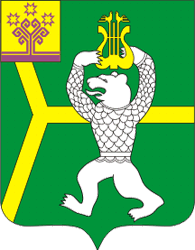                     Чадукасинское сельское поселение                                                              Красноармейского района                             Чувашской Республики                               Муниципальная газета         Чадукасинский                                         вестник       Выпуск  № 15                                                                                   30 сентября 2020 годаВ номере: О назначении публичных слушаний по проекту муниципального правового акта о внесении изменений в Устав Чадукасинского сельского поселения Красноармейского района Чувашской Республики.                                                Постановление30 сентября 2020                                                                              № 52В соответствии со статьей 28 Федерального закона от 06 октября 2003 г. № 131-ФЗ «Об общих принципах организации местного самоуправления в Российской Федерации» и со статьей 14 Устава Чадукасинского сельского поселения Красноармейского района, администрация Чадукасинского сельского поселения Красноармейского района Чувашской Республики  п о с т а н о в л я е т: 1. Назначить публичные слушания по проекту муниципального правового акта о внесении изменений в Устав Чадукасинского сельского поселения Красноармейского района на 02 ноября 2020 года в 10.00 часов в администрации Чадукасинского сельского поселения Красноармейского района. 2. Настоящее постановление вступает в силу после его официального опубликования в периодическом печатном издании «Чадукасинский вестник».          Глава администрации          Чадукасинского сельского поселения                                          Г.В. МихайловО назначении публичных слушаний по проекту муниципального правового акта о внесении изменений в Устав Чадукасинского сельского поселения Красноармейского района Чувашской РеспубликиМуниципальная газета «Чадукасинский вестник»Учредитель – администрация Чадукасинского сельского поселения Красноармейского района Чувашской РеспубликиГлавный редактор  -Егорова Г.ЮАдрес редакции:429623Чувашская РеспубликаКрасноармейский районд. Чадукасы,ул. 40 лет Победы, дом № 3Телефон(83530) 39-2-16Эл. почта:Sao-chaduk@cap.ruМуниципальная газета «Чадукасинский вестник»Учредитель – администрация Чадукасинского сельского поселения Красноармейского района Чувашской РеспубликиГлавный редактор  -Егорова Г.ЮАдрес редакции:429623Чувашская РеспубликаКрасноармейский районд. Чадукасы,ул. 40 лет Победы, дом № 3Тираж – 10 экз.Объем – 2 п.л.А4Газета предназначена для опубликования муниципальных правовых актов, выходит по мере необходимости и распространяется бесплатно.Газета предназначена для опубликования муниципальных правовых актов, выходит по мере необходимости и распространяется бесплатно.Газета предназначена для опубликования муниципальных правовых актов, выходит по мере необходимости и распространяется бесплатно.